Приложение 1 к Технической спецификации на закуп пожарной колонки в офисы компании г. Нур-СултанПожарная колонкаРИС 1                                                                                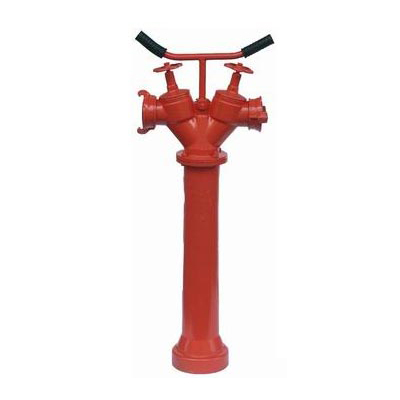 РИС 2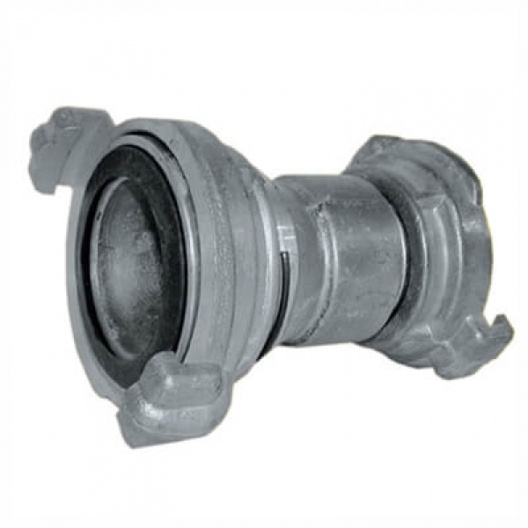 